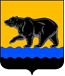 АДМИНИСТРАЦИЯ ГОРОДА НЕФТЕЮГАНСКАПОСТАНОВЛЕНИЕг.НефтеюганскО внесении изменения в постановление администрации города Нефтеюганска от 12.03.2020 № 36-нп «Об утверждении порядка взаимодействия структурных подразделений и органов администрации города Нефтеюганска на этапах разработки, рассмотрения и сопровождения соглашений, реализуемых в соответствии с федеральным законодательством о государственно (муниципально)-частном партнерстве и концессионных соглашениях»В соответствии с Федеральными законами от 21.07.2005 № 115-ФЗ 
«О концессионных соглашениях», от 13.07.2015 № 224-ФЗ «О государственно-частном партнерстве, муниципально-частном партнерстве в Российской Федерации и внесении изменений в отдельные законодательные акты Российской Федерации», Уставом города Нефтеюганска администрация города Нефтеюганска постановляет:	1.Внести изменение в постановление администрации города Нефтеюганска от 12.03.2020 № 36-нп «Об утверждении порядка взаимодействия структурных подразделений и органов администрации города Нефтеюганска на этапах разработки, рассмотрения и сопровождения соглашений, реализуемых в соответствии с федеральным законодательством о государственно (муниципально)-частном партнерстве и концессионных соглашениях», а именно: в приложении к постановлению пункт 4.4 изложить в следующей редакции:	«4.4.Контроль за соблюдением сроков строительства объекта осуществляет департамент градостроительства и земельных отношений администрации города по форме, установленной соглашениями о государственно (муниципально) – частном партнерстве или концессионных соглашений в отношении конкретного объекта.».	2.Обнародовать (опубликовать) постановление в газете «Здравствуйте, нефтеюганцы!».3.Департаменту по делам администрации города (Прокопович П.А.) разместить постановление на официальном сайте органов местного самоуправления города Нефтеюганска в сети Интернет.4.Постановление вступает в силу после его официального опубликования.Глава города Нефтеюганска                                                                 С.Ю.ДегтяревСогласованиепроекта постановления администрации города«О внесении изменения в постановление администрации города Нефтеюганска 
от 12.03.2020 № 36-нп «Об утверждении порядка взаимодействия структурных подразделений и органов администрации города Нефтеюганска на этапах разработки, рассмотрения и сопровождения соглашений, реализуемых в соответствии с федеральным законодательством о государственно (муниципально)-частном партнерстве и концессионных соглашениях»1.Визы:2.Проект разработан:главным специалистом отдела экономической политики, инвестиций, проектного управления и административной реформы департамента экономического развития Р.Р.Хабировой. Тел.: 22 57 96.3.Примечание (замечания):4.Рассылка: ДЭР, ИАО ДДА, ДГиЗО.		21.04.2021   № 46-нпЗаместитель главы городаЕ.А.АбрамоваЗаместитель главы города А.В.ПастуховЗаместитель главы города О.Г.ЧуриковаЗаместитель главы города-директор департамента по делам администрацииП.А.ПрокоповичДиректор департамента жилищно-коммунального хозяйстваВ.С.БарабашДиректор департамента муниципального имуществаА.В.МагаДиректор департамента градостроительства и земельных отношенийН.В.КравченкоДиректордепартамента экономического развитияС.А.ГригорьеваНачальник юридическо- правового управленияИ.А.Турышева